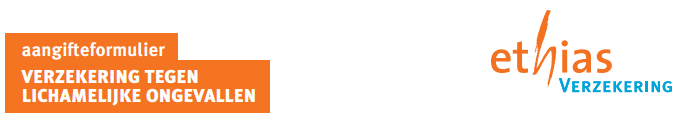 Dit formulier steeds afgeven aan de secretaris van ZWAT (niet rechtstreeks naar Ethias sturen).Hoffbauer Inge
Zwijndrechtsestraat 212
2070 Burcht
zwat@val.be  -  0479/61.85.58Onderschrijver :					Naam van de verzekerde club :Vlaamse Atletiekliga					ZWAT vzwMarathonlaan 119C					Heirbaan 781020 Brussel						2070 ZwijndrechtIDENTITEIT VAN HET SLACHTOFFERNaam :			Adres :			Postcode :		Gemeente :		Geboortedatum :	E-mailadres :		Rekeningnummer :	Indien het slachtoffer minderjarig is, gegevens van de wettige vertegenwoordiger (ouder, voogd) :Naam :			Adres :			Postcode :		Gemeente :		E-mailadres :		GEGEVENS VAN HET ONGEVALDatum van ongeval : 	Uur :  Om welk ongeval gaat het :  lichamelijk				  materieel				  lichamelijk en materieel  van een sportbeoefenaar		  van een andere verzekerde		  van een derdeBezigheid van het slachtoffer op het ogenblik van het ongeval :  speler				  scheids- of lijnrechter		  afgevaardigde		  official				  toeschouwer			andereWanneer heeft het ongeval zich voorgedaan? Tijdens deelname aan een activiteit Op weg naar of van de activiteit	 individueel		  in groep	Juiste plaats : 	Wat was het gebruikte vervoermiddel? BESCHRIJVING VAN HET ONGEVAL (oorzaken, omstandigheden en gevolgen, opgelopen verwondingen en/of schade)BETROKKENHEID ANDERE PARTIJENIs er een andere verzekerde of derde betrokken bij het ongeval ?  andere verzekerde 				Is deze gekend ?    ja         nee  derdeNaam :			Adres :			Postcode :		Gemeente :		Geboortedatum :	Telefoon :		Functie :		E-mailadres :		Is er nog een verzekerde of derde betrokken bij het ongeval?	  ja         neeIs het ongeval te wijten aan een gebrek van de installatie ?	  ja         neeIndien ja verklaar :GETUIGENNaam :			Adres :			Postcode :		Gemeente :		Functie :		E-mailadres :		Werd er een vaststelling gedaan door een verbaliserende autoriteit?	  ja         neeIndien ja, door de federale politie van	Datum van het proces-verbaal:		Nummer van proces-verbaal:		BIJKOMENDE INLICHTINGENIs het slachtoffer werkonbekwaam?	  ja         nee          onbekendWerd er voor dit ongeval reeds een medisch attest ingevuld door een arts ?	  ja         neeAard van het letsel :	Plaats van het letsel :	GEGEVENS VAN DE PERSOON DIE DE AANGIFTE INGEVULD HEEFTNaam : 		Functie : 	Telefoon :	Eventuele opmerking : 	